M A T E R I A Ł YNA  WALNE ZGROMADZENIE CZŁONKÓWSPÓŁDZIELNI MIESZKANIOWEJ WE WŁODAWIE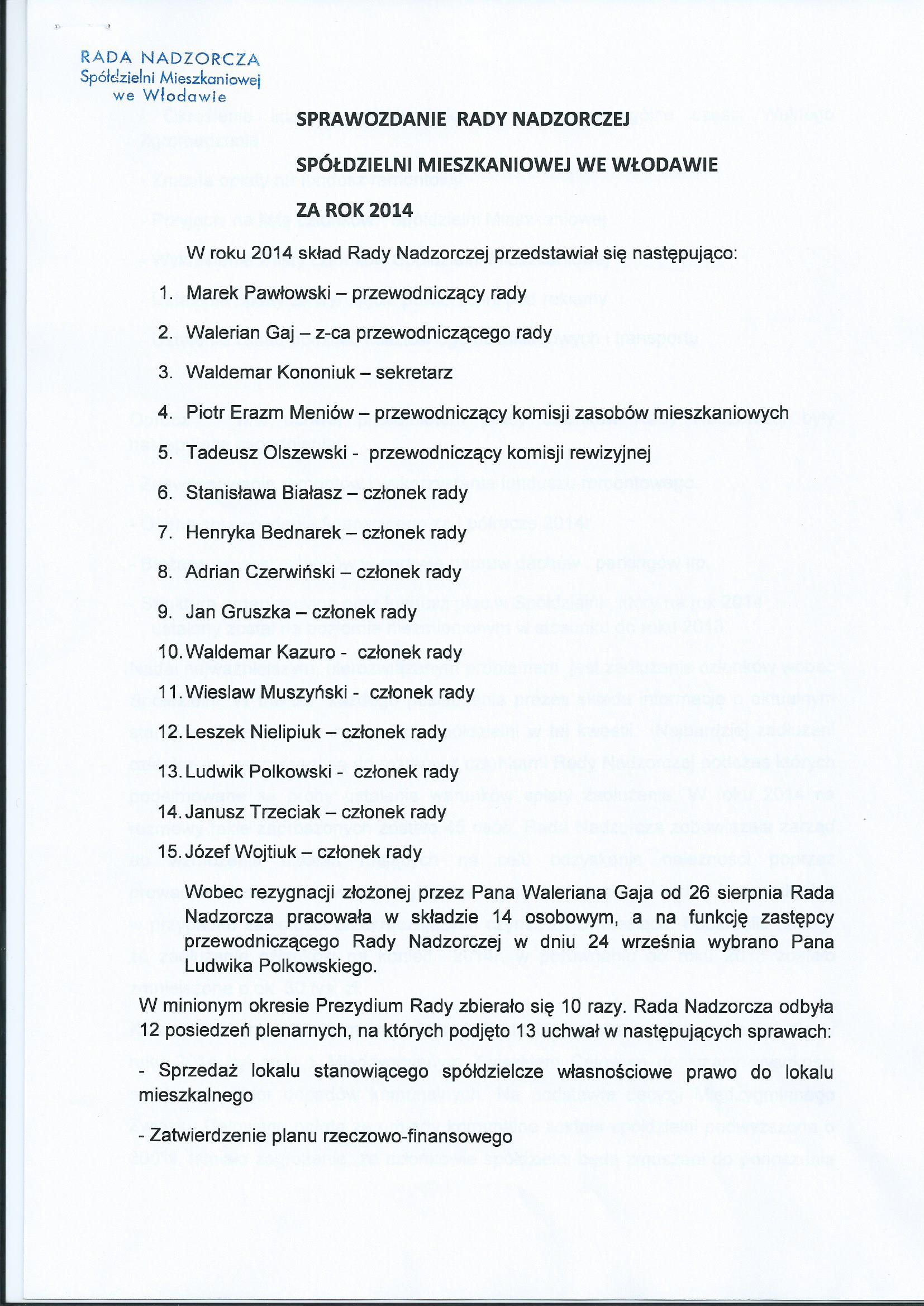 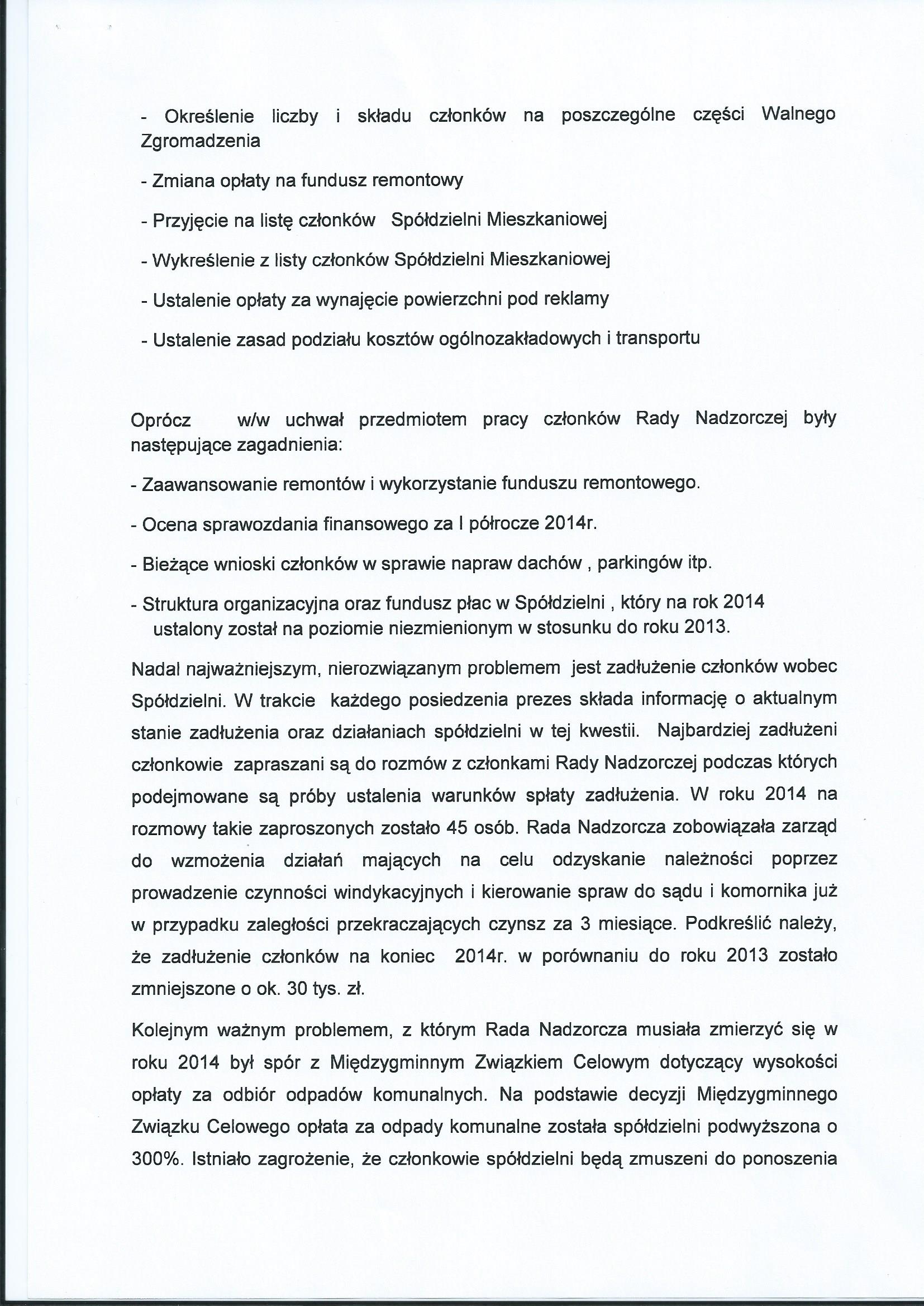 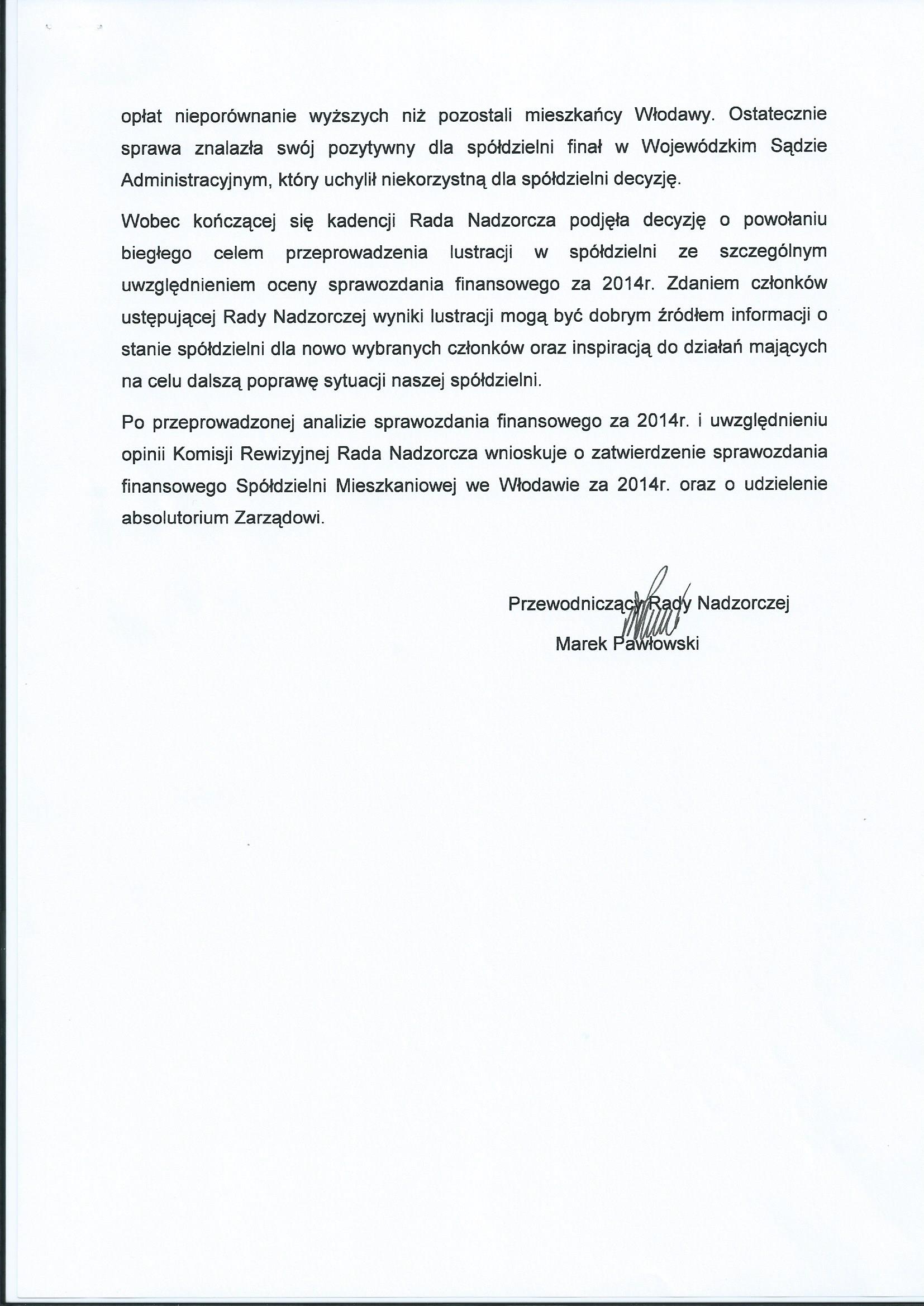 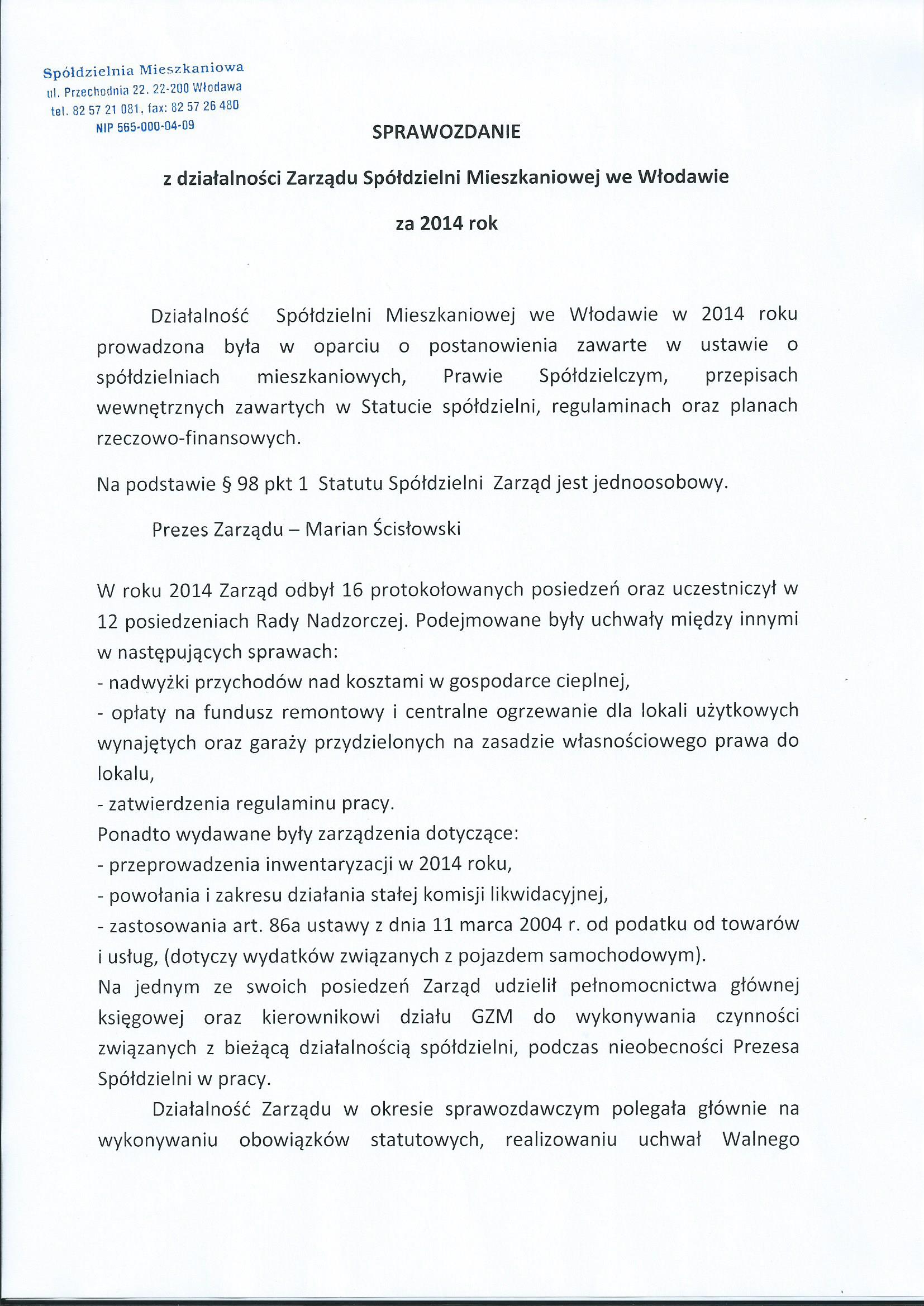 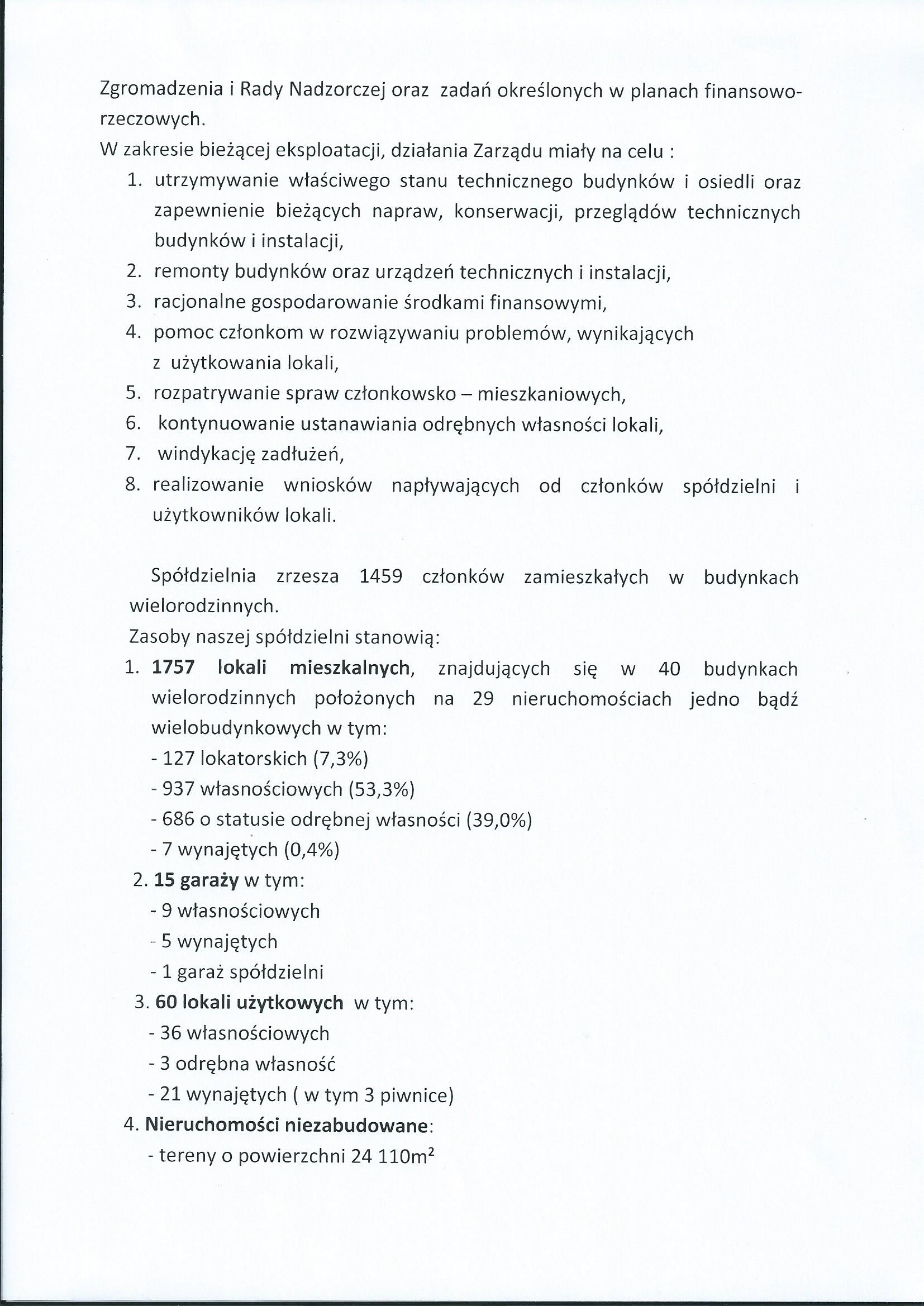 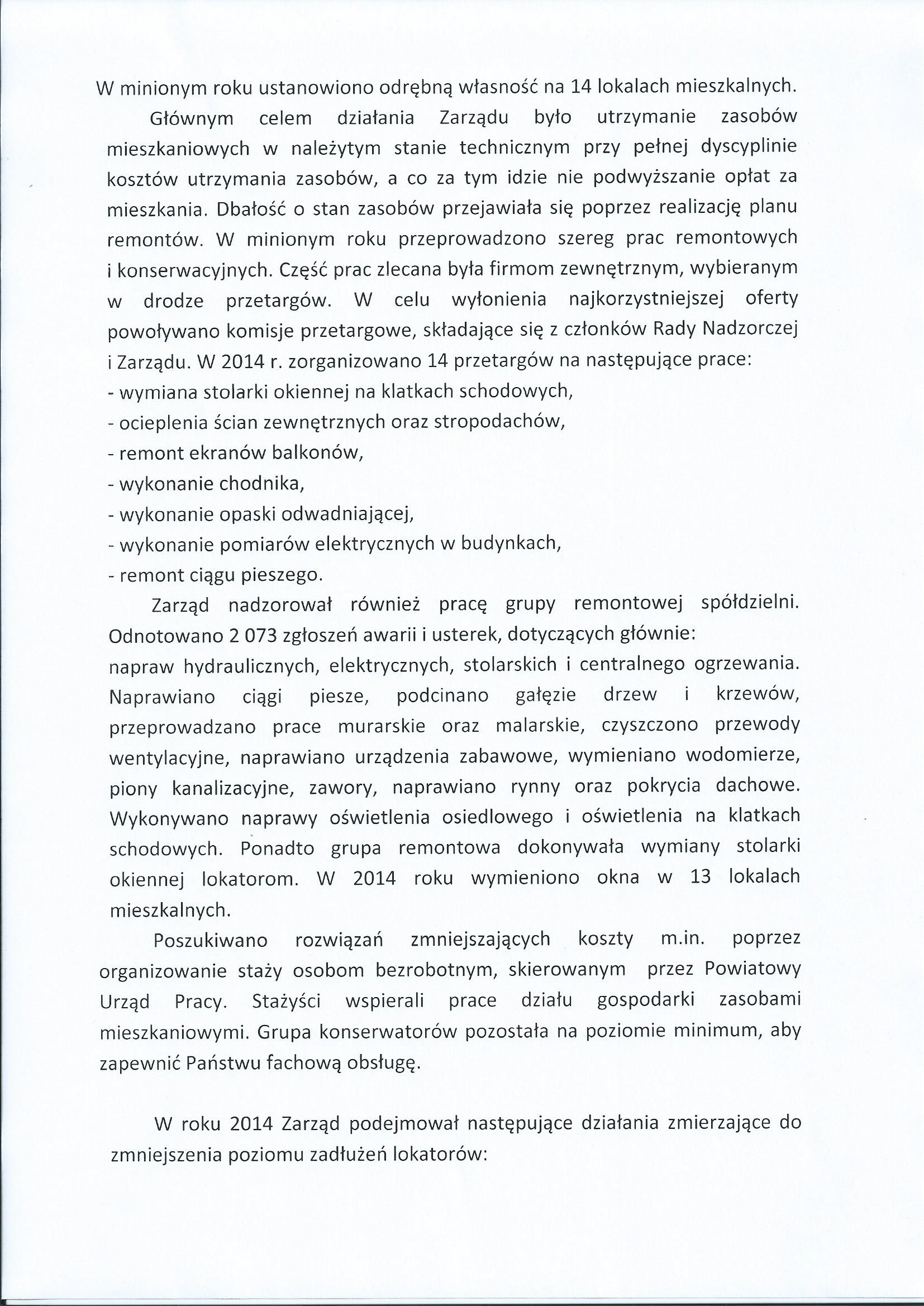 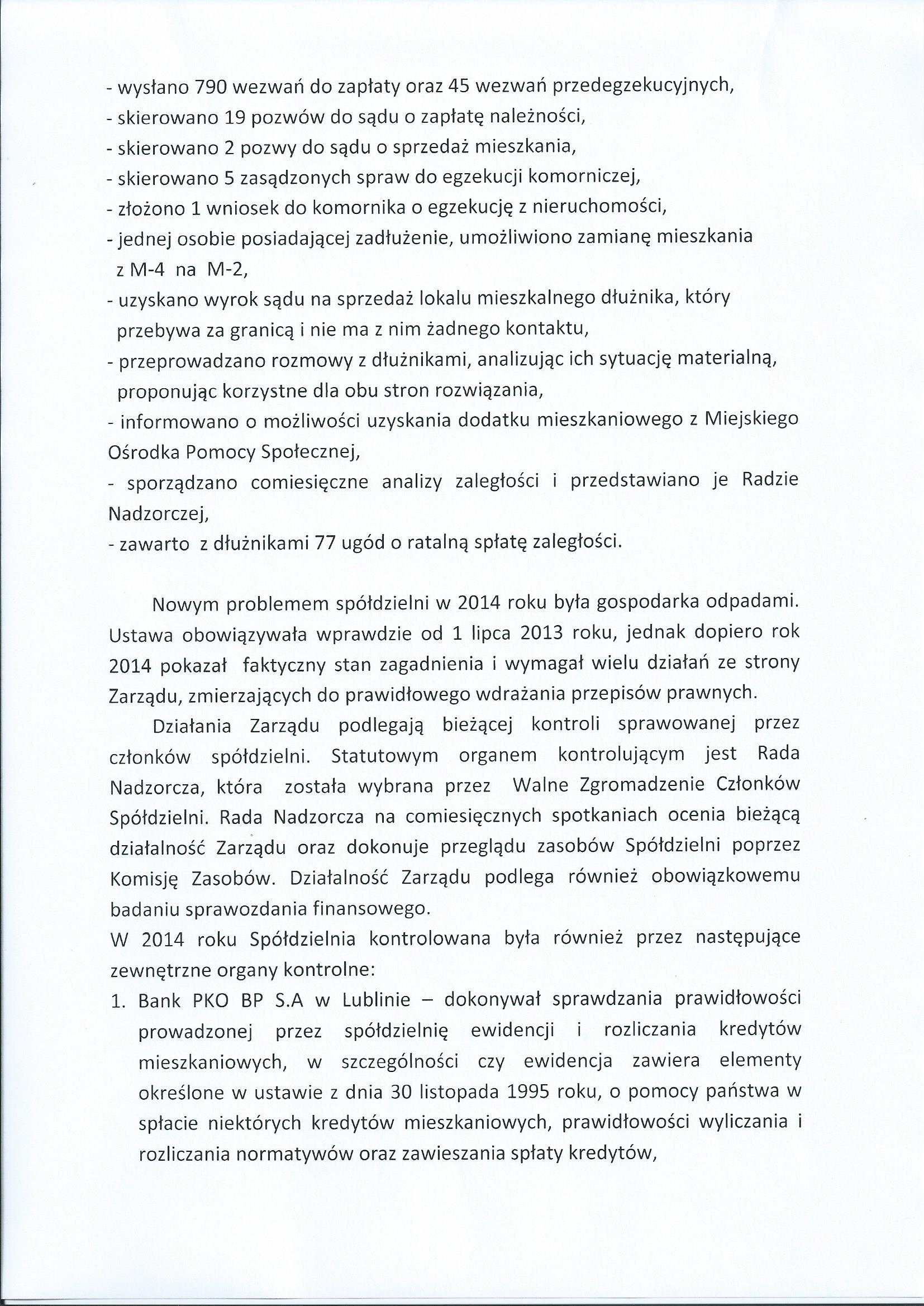 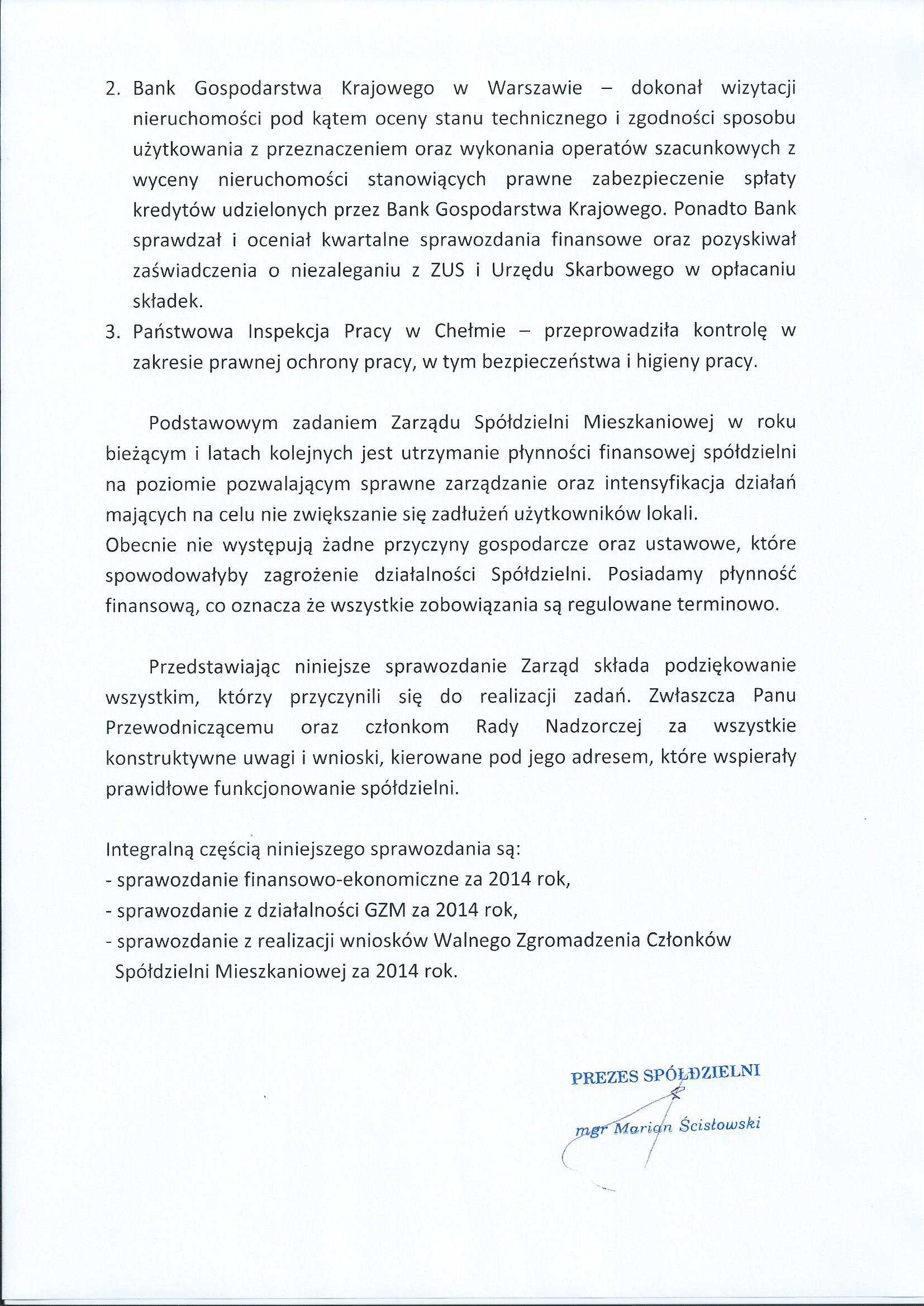 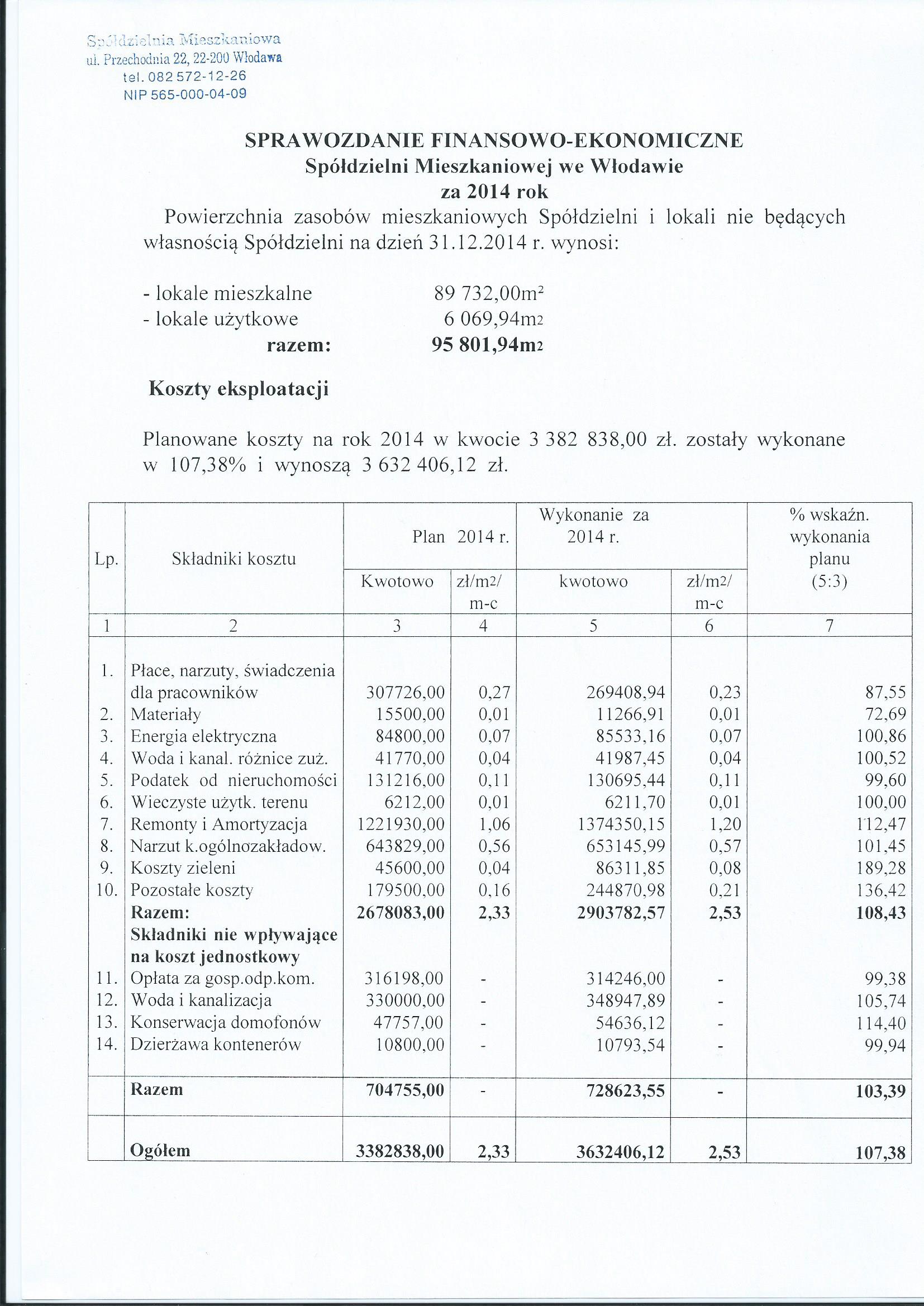 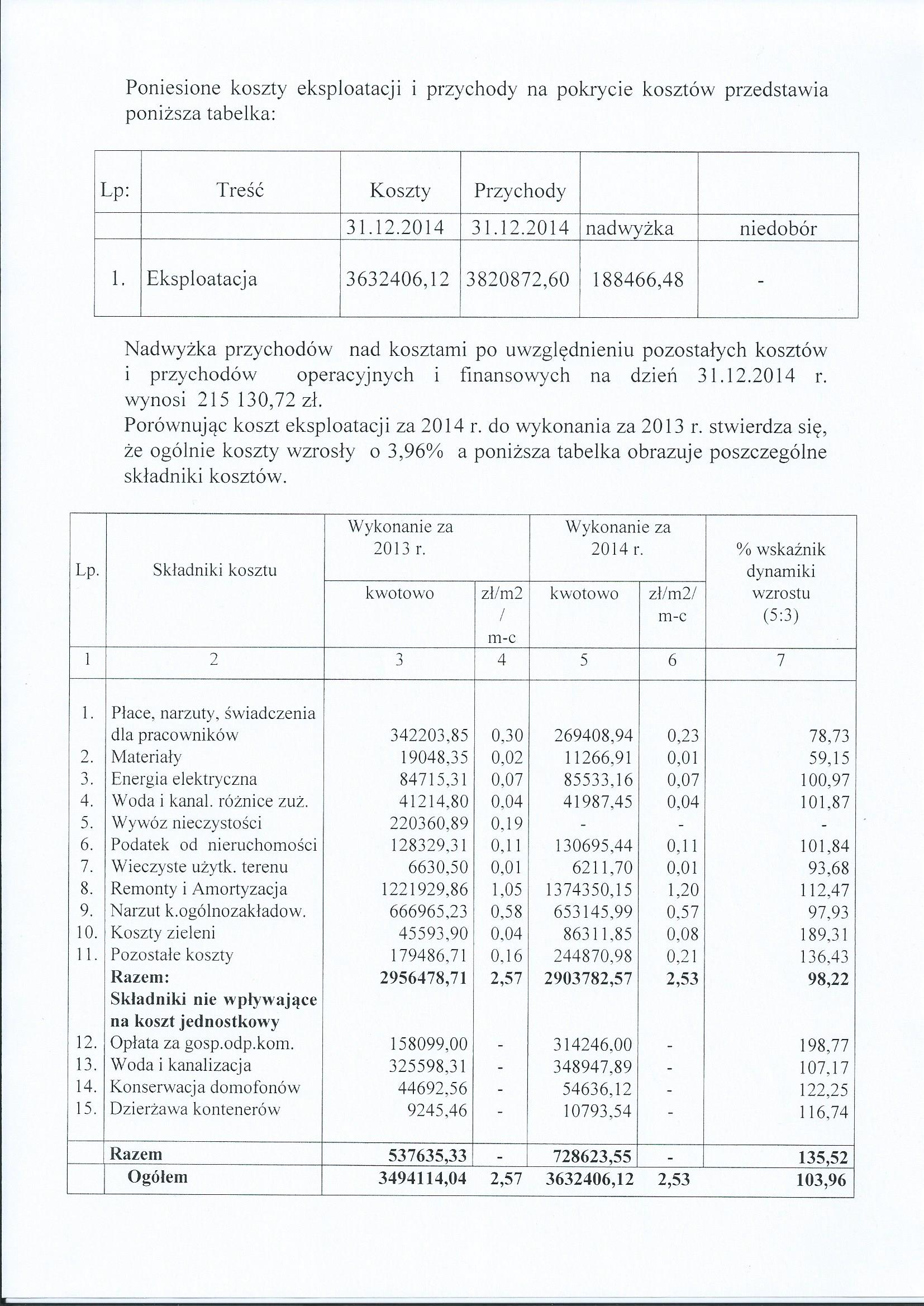 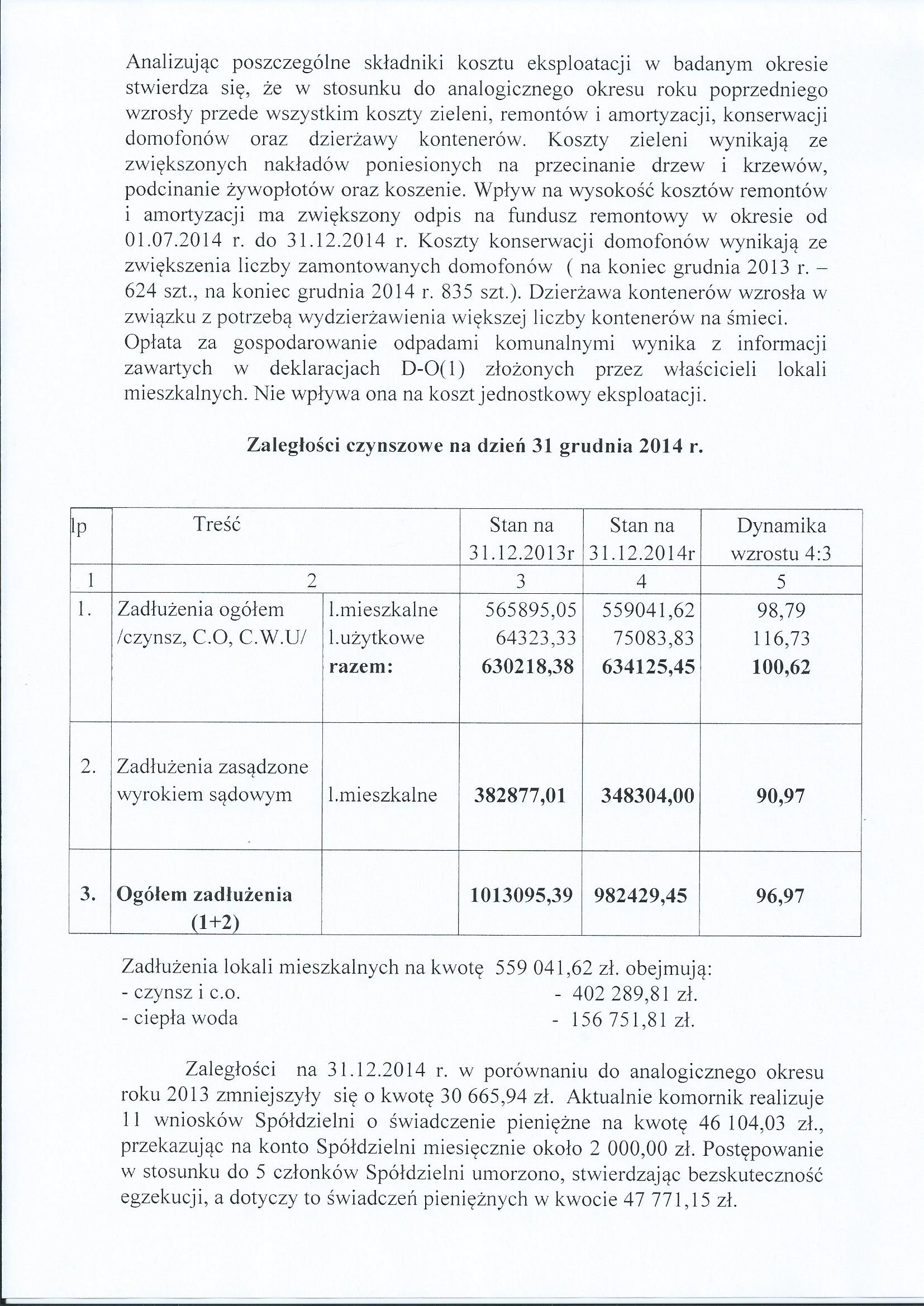 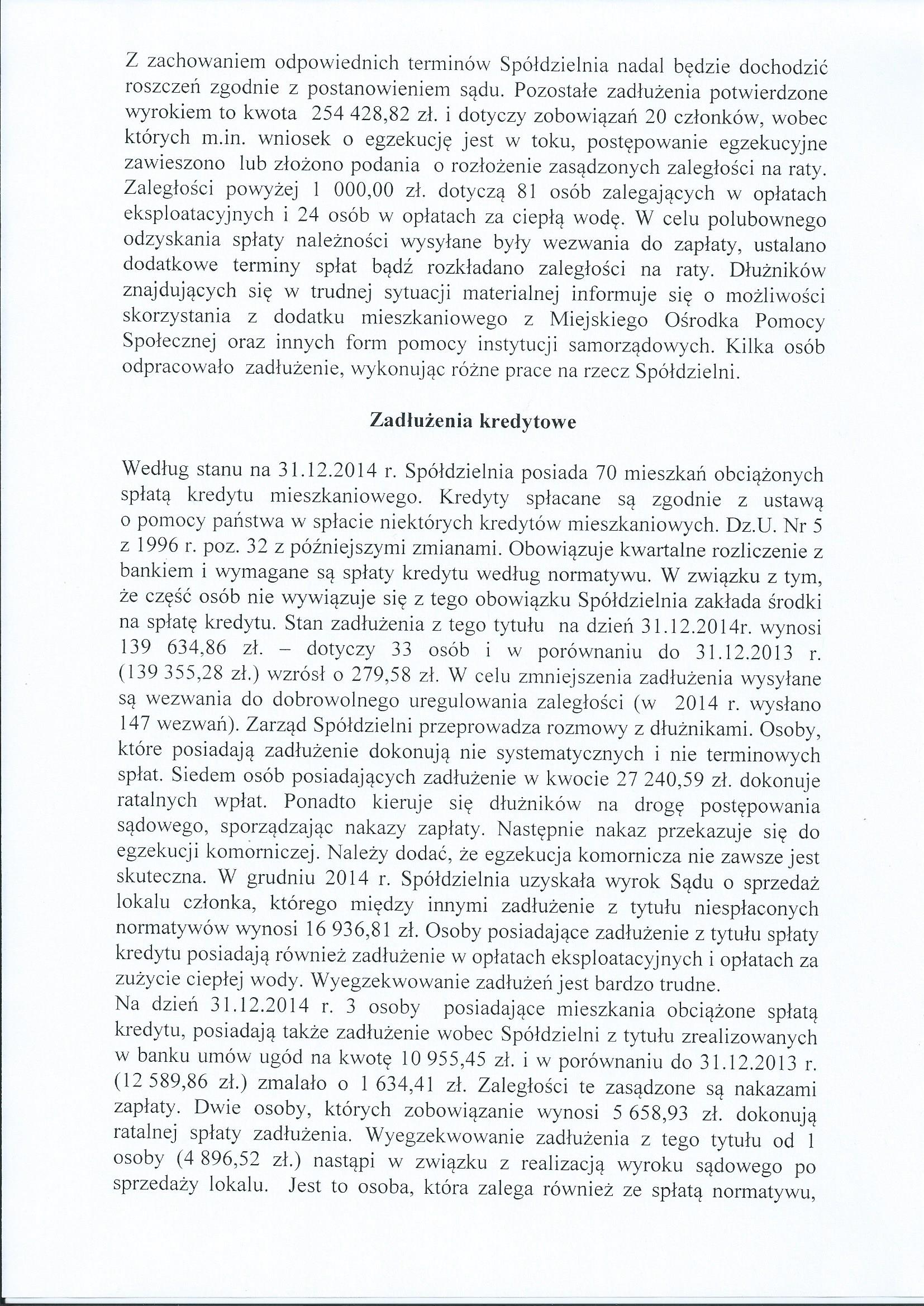 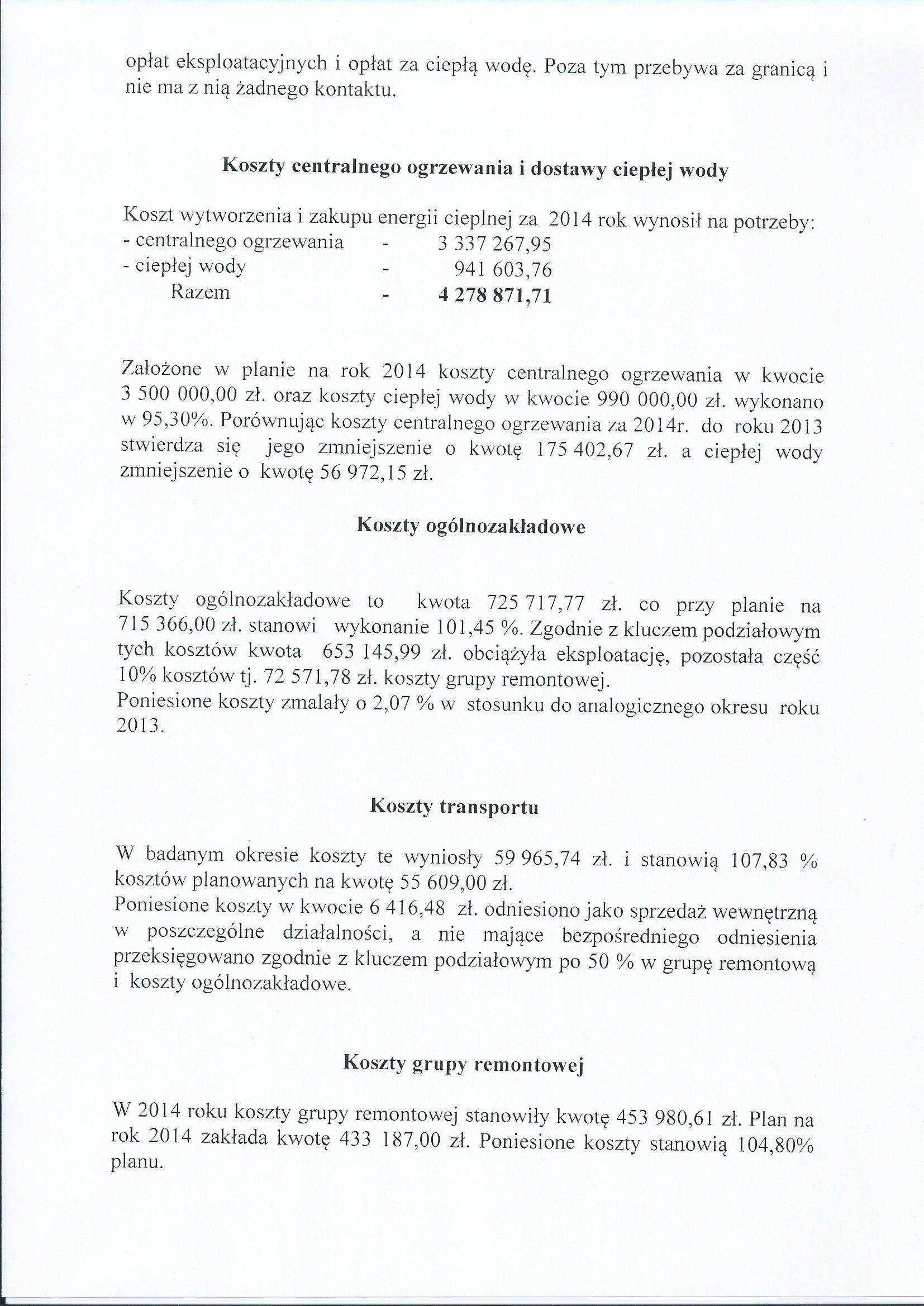 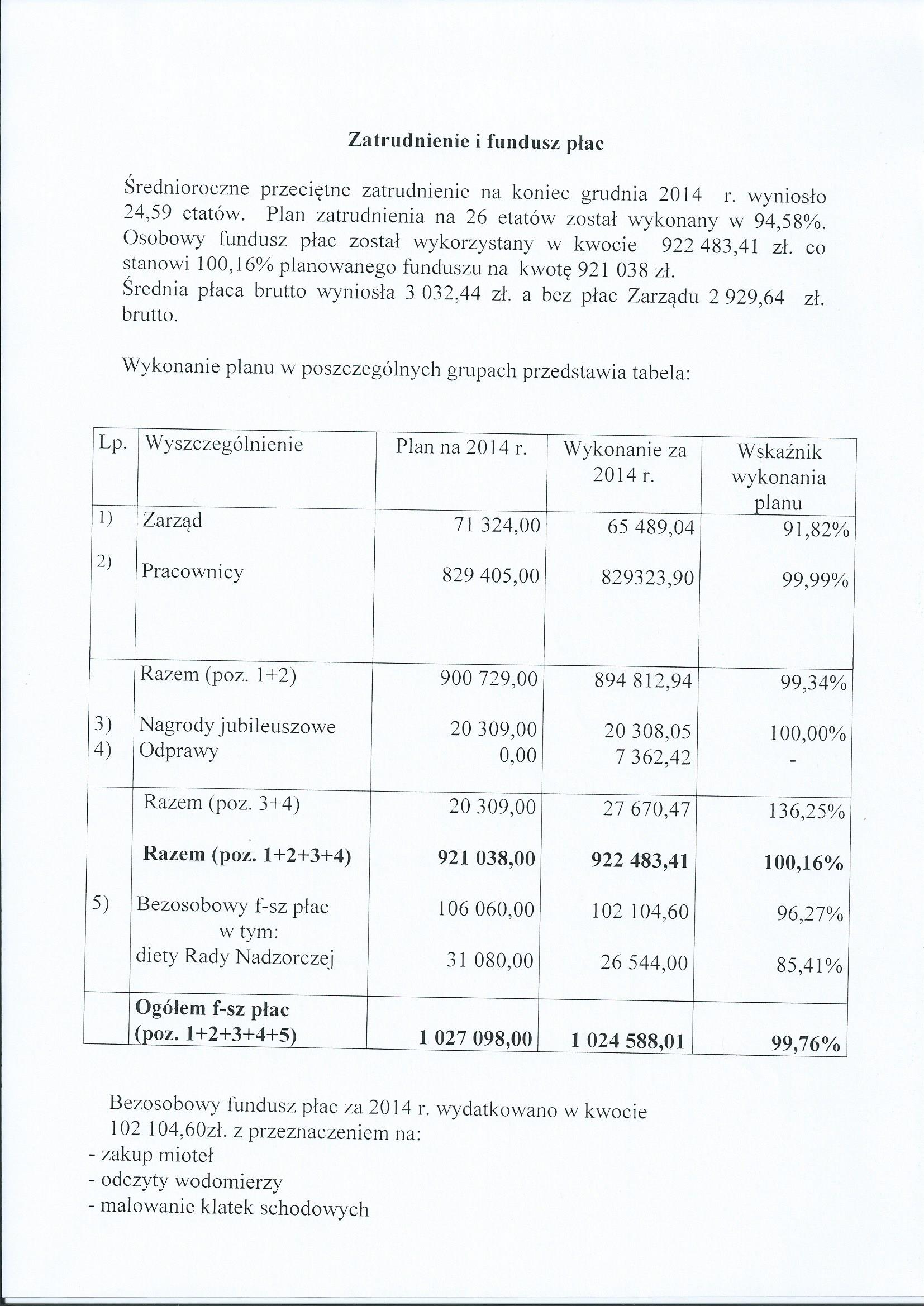 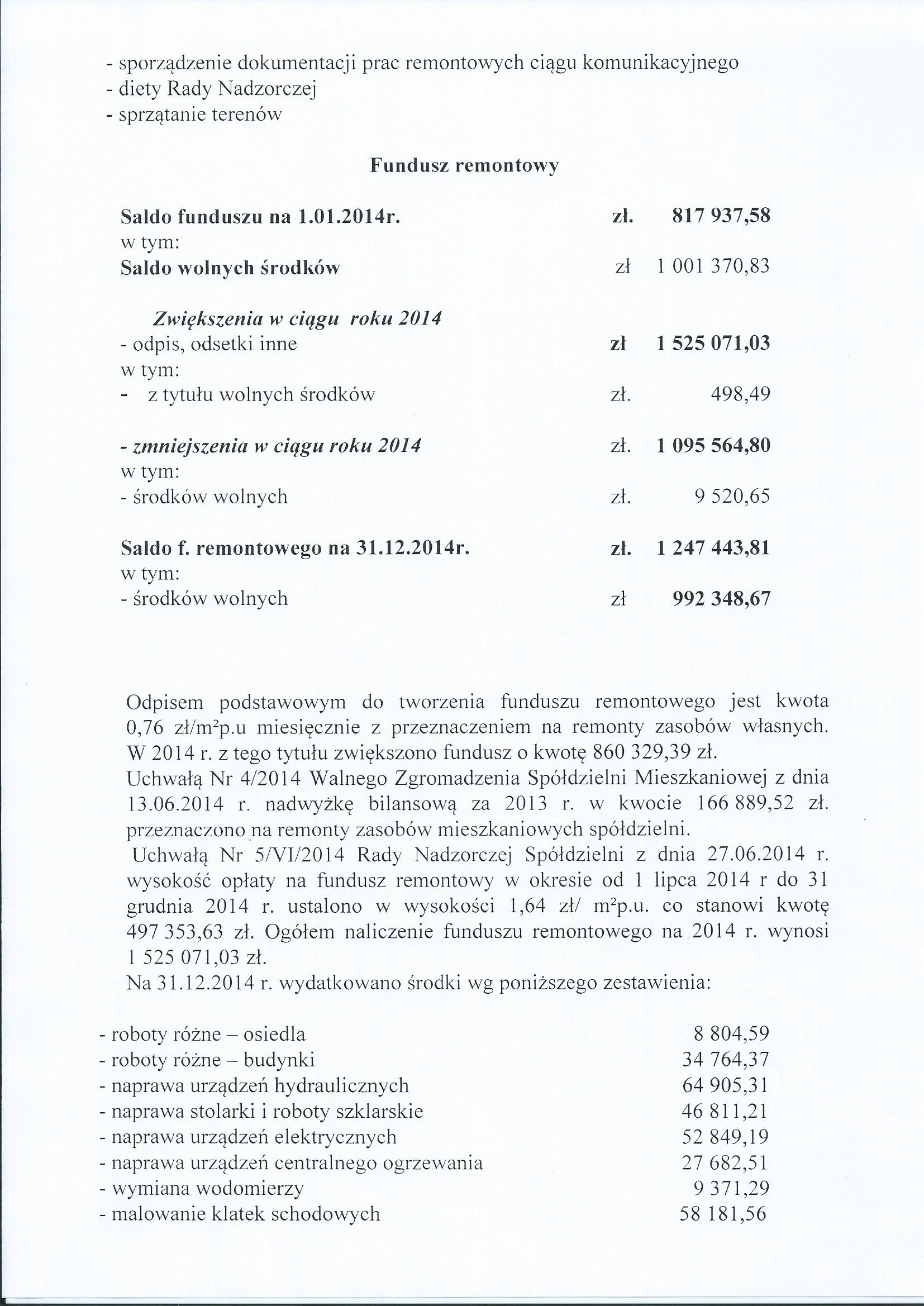 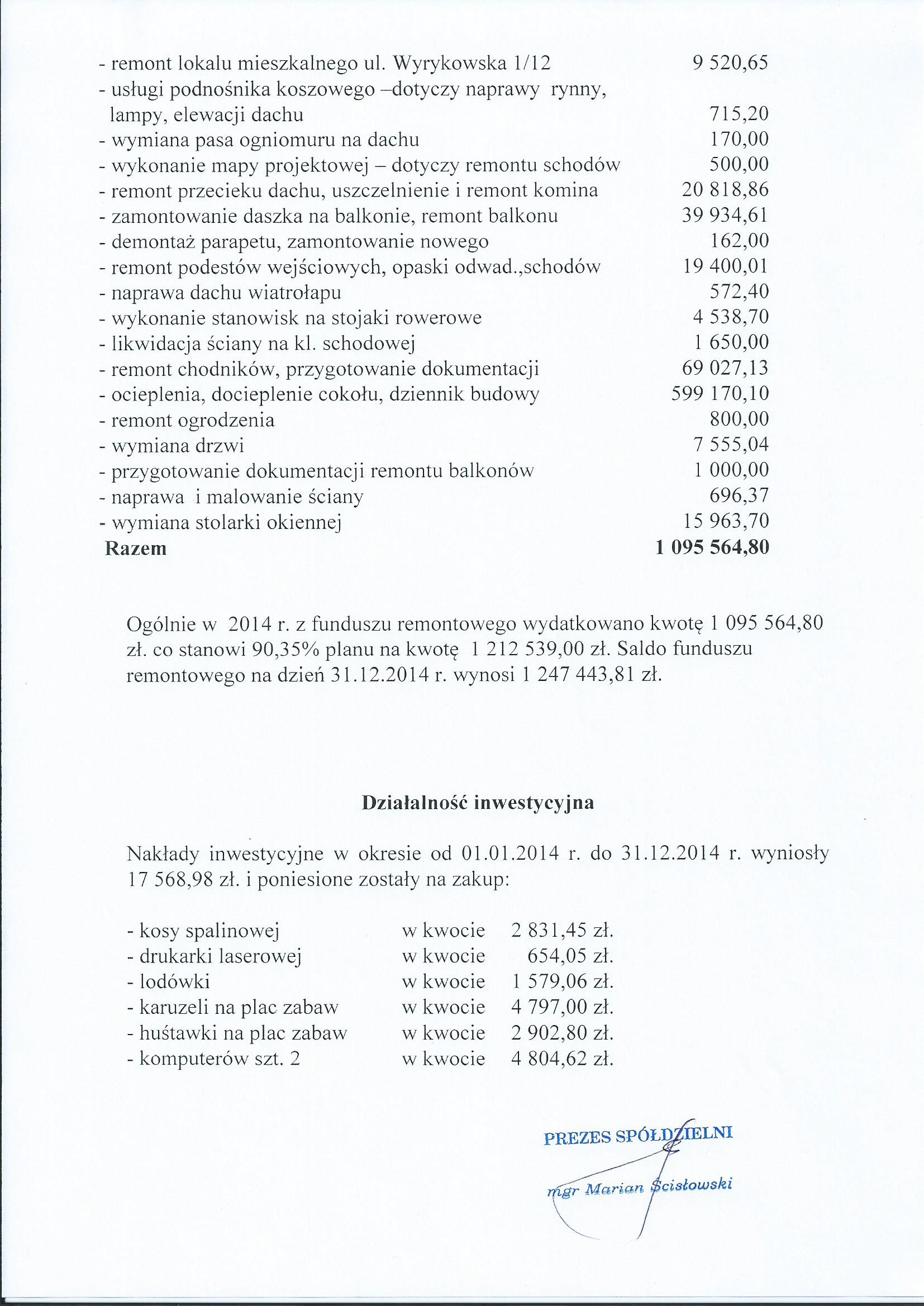 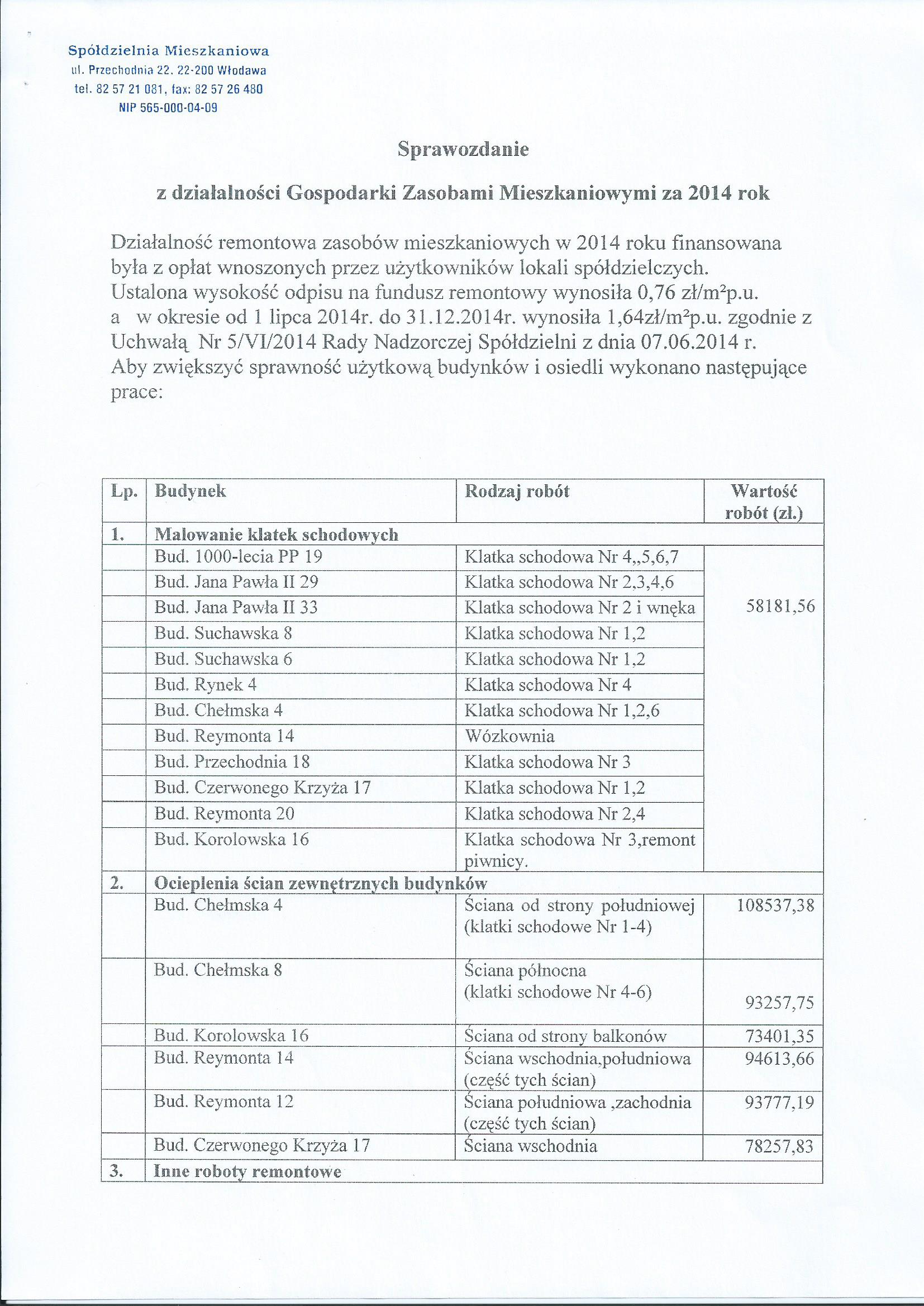 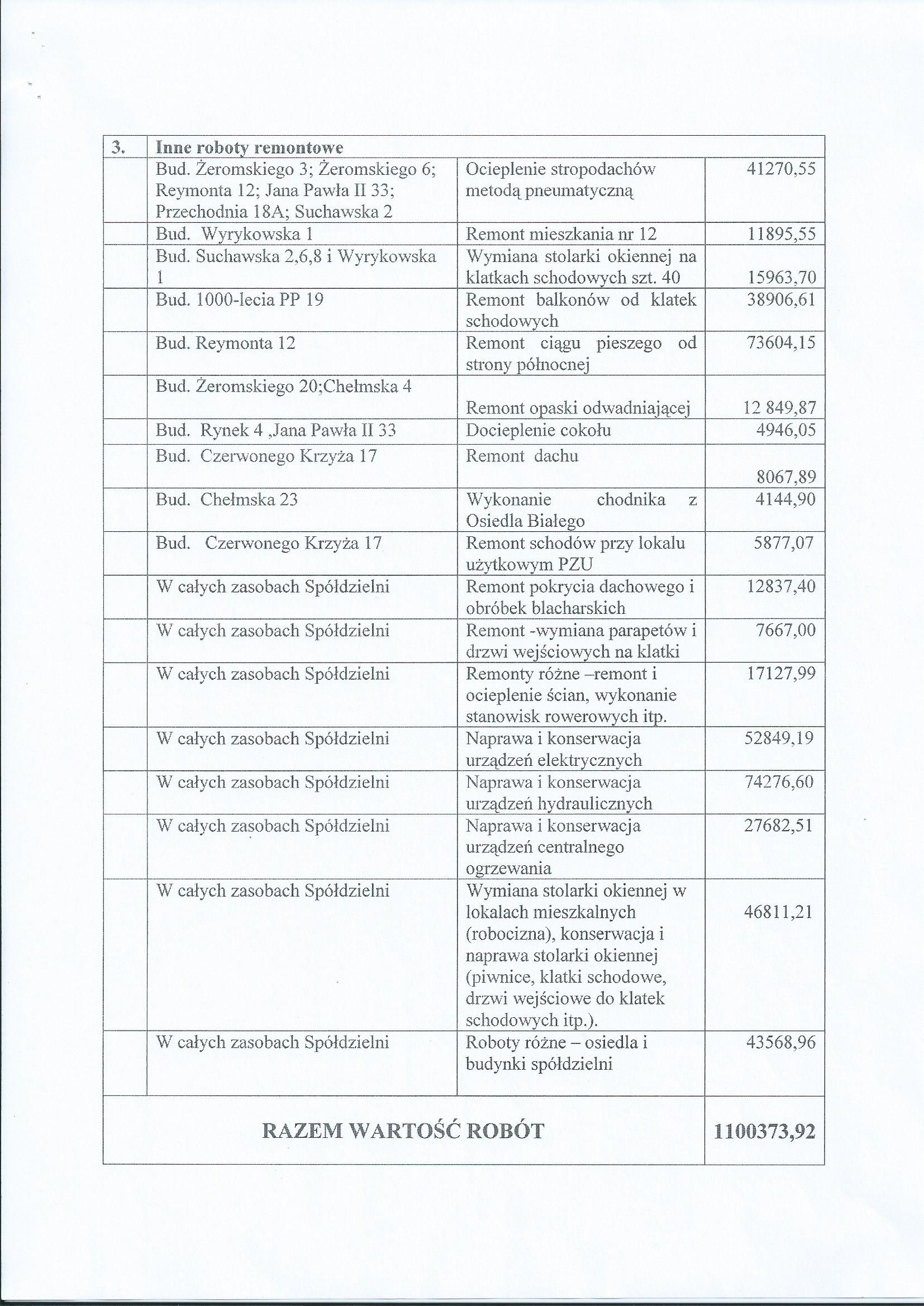 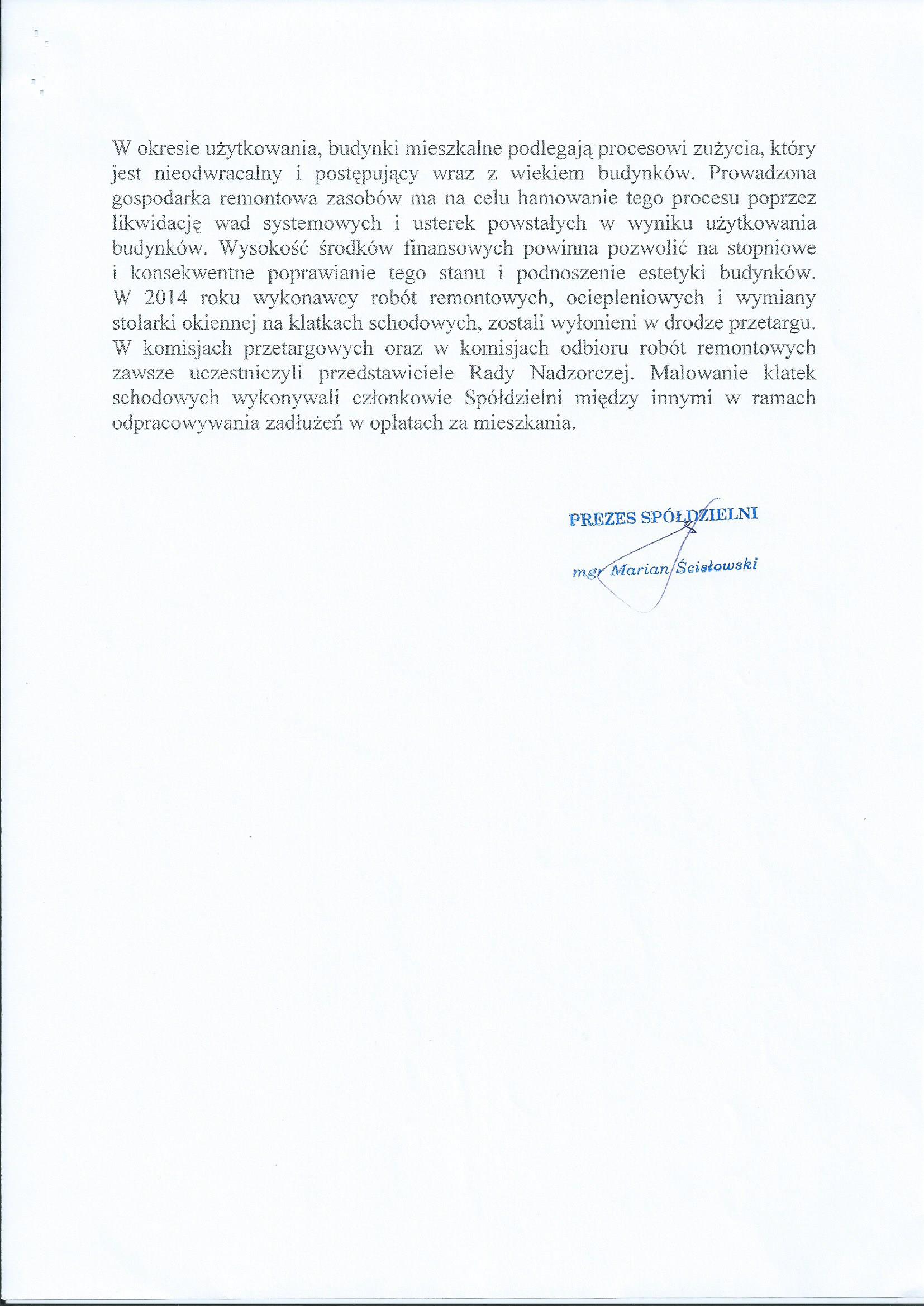 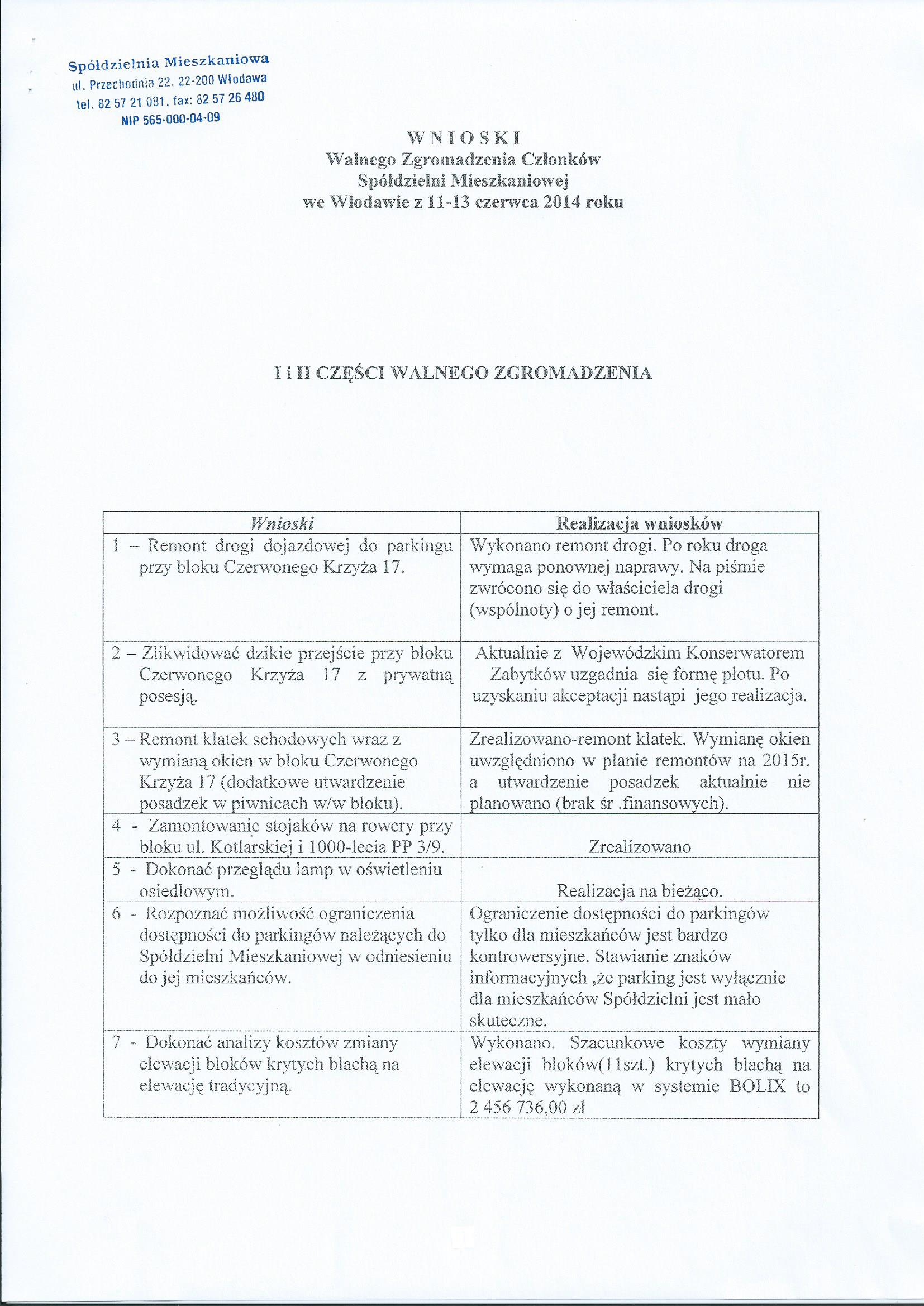 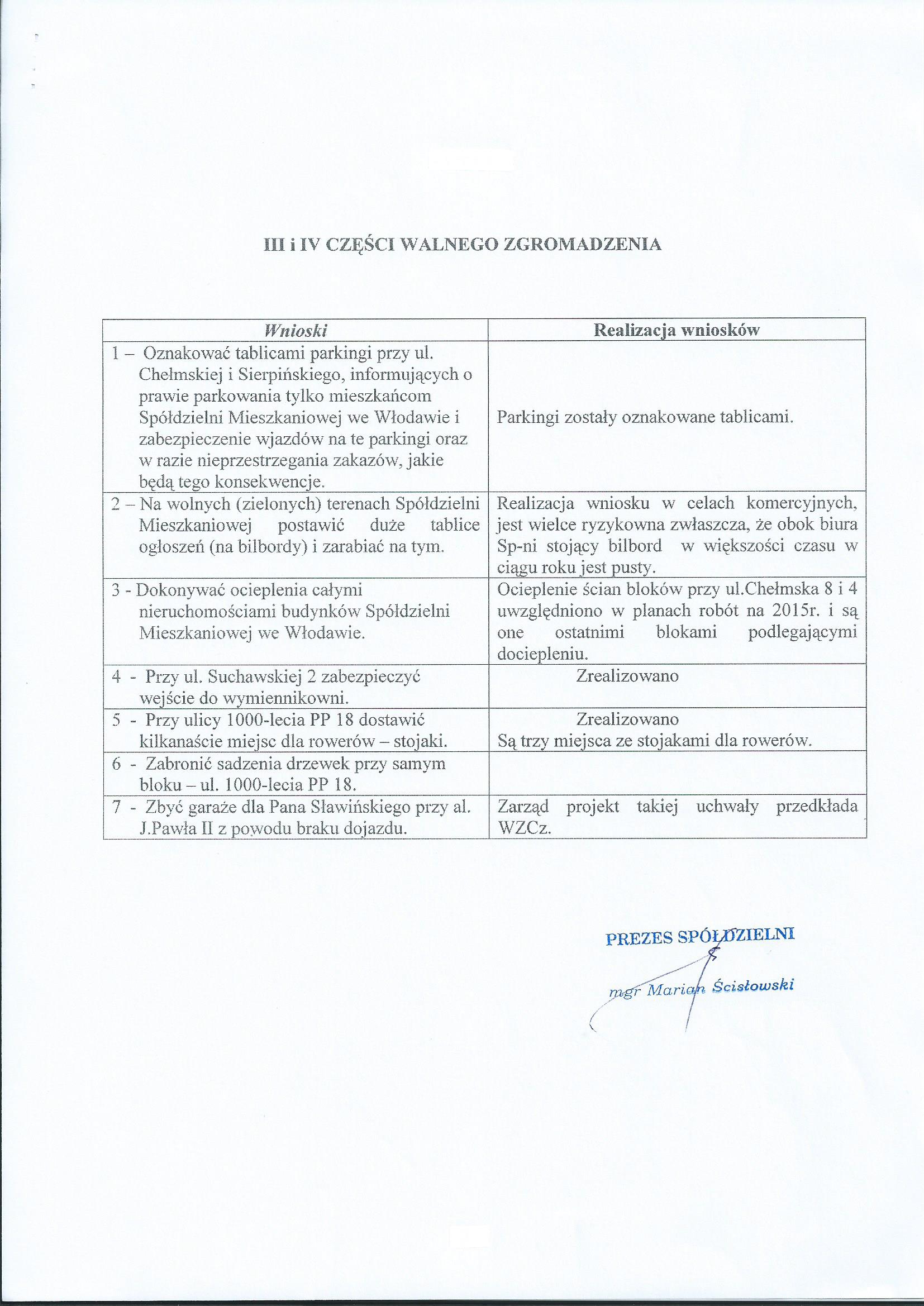 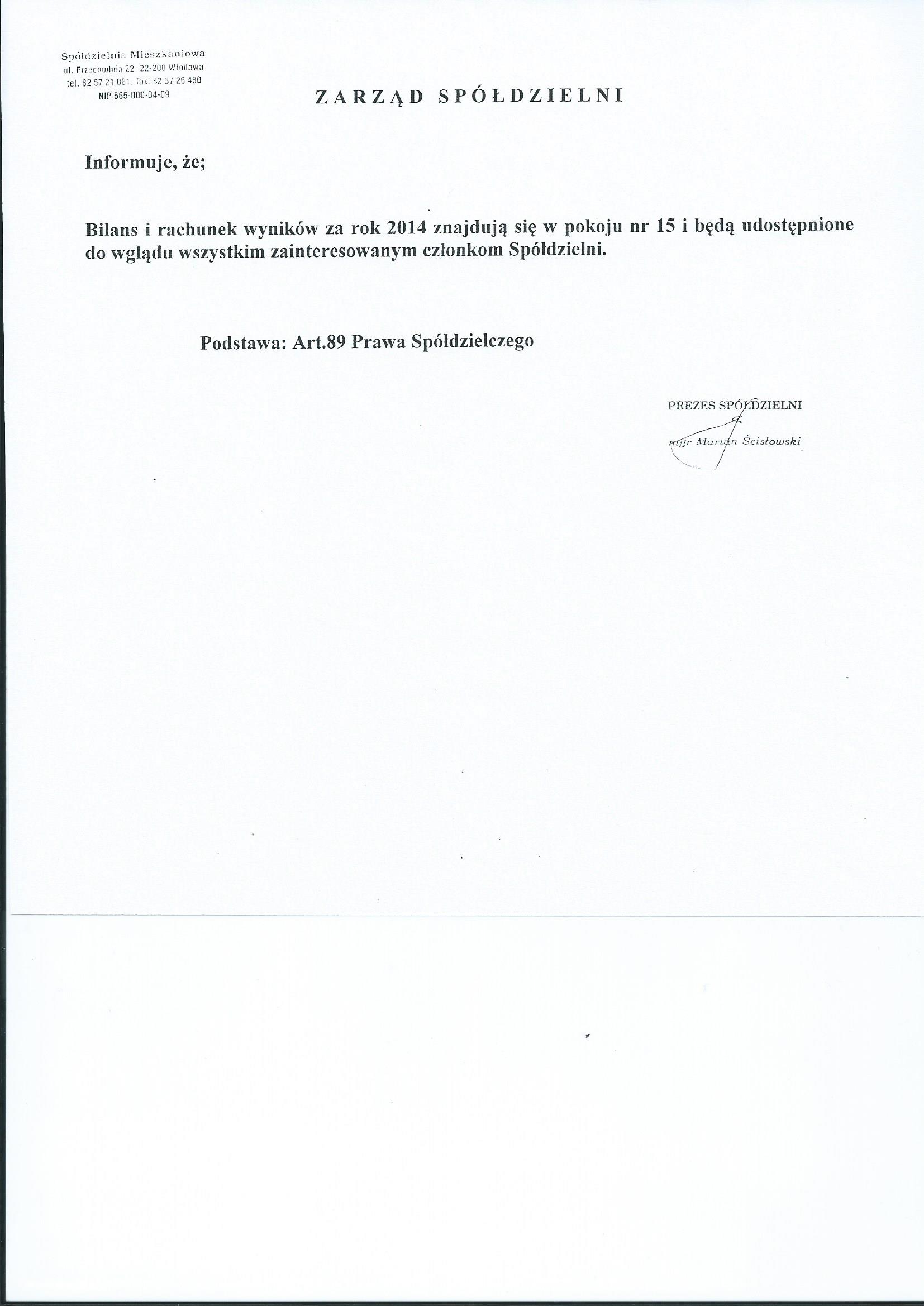 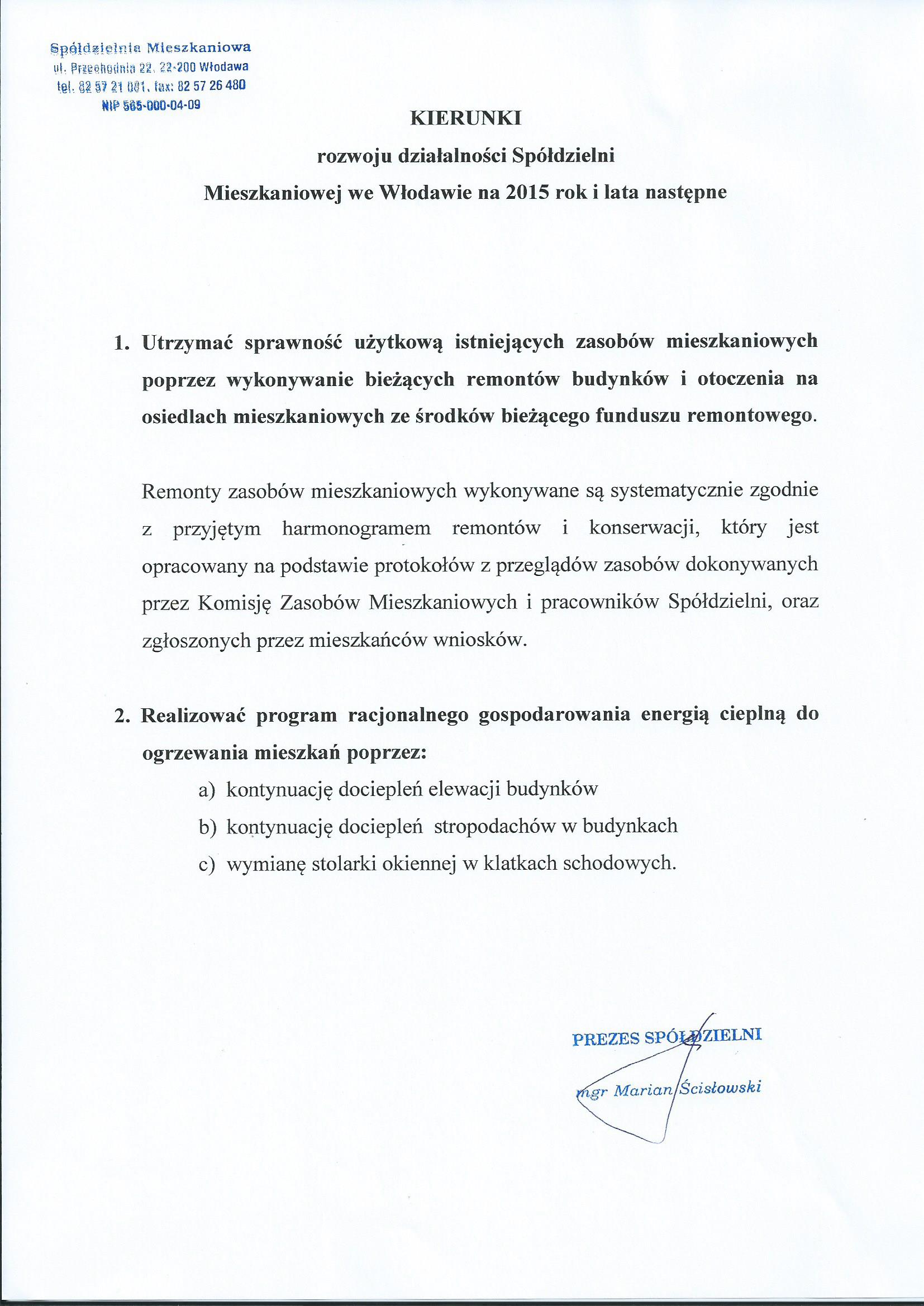 